Ata Nº016/2021         Aos seis dias do mês de abril de dois mil e vinte e um, às dezenove horas, reuniu-se em caráter ordinário e de forma remota através da plataforma Google Meet, a Câmara Municipal de Vereadores de Bom Retiro do Sul – RS, com os seguintes vereadores: Antônio Gilberto Portz, Astor José Ely, Clóvis Pereira dos Santos, Diogo Antoniolli, Fábio Porto Martins, Jairo Martins Garcias, João Batista Ferreira, João Pedro Ferreira Fröhlich Pazuch e Silvio Roberto Portz. Havendo quórum o Senhor Presidente em nome de Deus declarou aberta a sessão e convidou a todos os presentes rezar o Pai Nosso. A seguir solicitou que fosse feita leitura da ata número zero quinze barra dois mil e vinte e um, a qual, colocada em discussão e votação foi aprovada por unanimidade de votos. Prosseguindo solicitou que fosse feita a leitura das matérias que deram entrada na Casa, Indicações: duas indicações individuais do vereador Joao Pedro Pazuch, uma indicação em conjunto com vereador Jairo Martins Garcias, uma indicação individual de cada um dos vereadores: Fabio Porto Martins, Antonio Gilberto Portz e Silvio Roberto Portz; dois pedidos de informações do vereador  Diogo Antoniolli e um requerimento de autoria do vereador Clovis Pereira dos Santos e os projetos de lei oriundos do Executivo sob os números zero trinta e quatro, zero trinta e cinco, zero trinta e seis, zero trinta e sete e zero trinta e oito barra dois mil e vinte e um. Aberto o espaço para o grande expediente, se pronunciaram os seguintes: vereadores Jairo Martins Garcias, Silvio Roberto Portz, Clovis Pereira dos Santos, Fabio Porto Martins e João Pedro Pazuch. Aberto o espaço de lideranças não houve oradores. Aberta a ordem do dia, os projetos de lei oriundos do Executivo sob número zero trinta e quatro zero trinta e cinco, zero trinta e seis, zero trinta e sete e zero trinta e oito, todas as indicações, os pedidos de informações e o Requerimento colocados em votação, foram aprovados por unanimidade de votos. Encerrada a Ordem do dia, aberto o espaço das explicações pronunciaram os seguintes vereadores: Jairo Martins Garcias, Joao Batista Ferreira, Silvio Roberto Portz, Antônio Gilberto Portz, Astor Jose Ely, Clovis Pereira dos Santos, Diogo Antoniolli e Fabio Porto Martins. A seguir o Presidente vereador João Pedro Pazuch fez uso da palavra. Nada mais havendo a tratar, o Senhor Presidente declarou encerrada a presente sessão e convidou a todos os presentes para a próxima sessão ordinária que será realizada no dia treze de abril de dois mil e vinte e um. Plenário João Benno Schuh, 06 de abril de 2021.               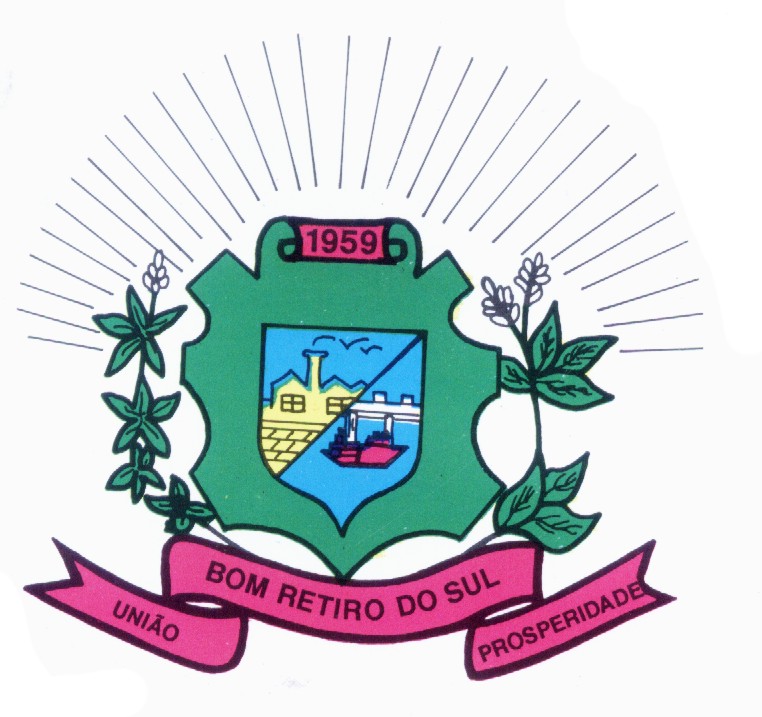 JOÃO PEDRO PAZUCH                                   FABIO PORTO MARTINSPresidente                                                          1º SecretárioCLÓVIS PEREIRA DOS SANTOS                              JAIRO MARTINS GARCIASVice Presidente                                                      2º SecretárioANTONIO GILBERTO PORTZ                                   ASTOR JOSE ELY                                                                 Vereador                                                                VereadorSILVIO ROBERTO PORTZ                                     DIOGO ANTONIOLLI  Vereador                                                                 VereadorJOÃO BATISTA FERREIRAVereador